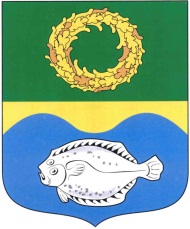 РОССИЙСКАЯ ФЕДЕРАЦИЯКАЛИНИНГРАДСКАЯ ОБЛАСТЬОКРУЖНОЙ СОВЕТ ДЕПУТАТОВМУНИЦИПАЛЬНОГО ОБРАЗОВАНИЯ«ЗЕЛЕНОГРАДСКИЙ ГОРОДСКОЙ ОКРУГ»(первого созыва)   РЕШЕНИЕот 27 декабря 2019 года	                      № 368г. ЗеленоградскО внесении изменений в Устав муниципального образования «Зеленоградский городской округ» Калининградской области 	В соответствии с Федеральным законом от 6 октября 2003 г. № 131-ФЗ «Об общих принципах организации местного самоуправления в Российской Федерации», руководствуясь пунктом 1 части 1 статьи 19 Устава Зеленоградского городского округа, с учетом протокола проведения публичных слушаний от 24 декабря 2019 г. и заключения о результатах их проведения, опубликованного в газете «Волна» от 27 декабря 2019 г. № 51 (9287), окружной Совет депутатов Зеленоградского городского округаРЕШИЛ:Внести в Устав муниципального образования «Зеленоградский городской округ» Калининградской области, принятый решением районного Совета депутатов муниципального образования «Зеленоградский район» от 30.09.2015 г. № 283 «О принятии Устава муниципального образования «Зеленоградский городской округ» (с изменениями, внесенными решениями окружного Совета депутатов муниципального образования «Зеленоградский городской округ» от 15.06.2016 г. № 68, от 24.05.2017 г. № 145, от 24.05.2017г. № 146, от 30.08.2017 г. № 159, от 22.11.2017 г. № 173, от 18.04.2018 г. № 215, от 28.11.2018 г. № 265, от 04.09.2019 г. № 327, от 04.09.2019 г. № 328, от 15.11.2019 г. № 349), следующие изменения:в части 1 статьи 18:в абзаце первом цифры «22» заменить цифрами «20»;в абзаце втором слово «Одиннадцать» заменить словом «Десять»;в абзаце третьем слово «Одиннадцать» заменить словом «Десять».Направить решение для государственной регистрации в порядке, установленном действующим законодательством, в Управление Министерства юстиции Российской Федерации по Калининградской области.Решение подлежит официальному опубликованию после его государственной регистрации и вступает в силу после официального опубликования.Решение применяется к выборам депутатов представительного органа муниципального образования «Зеленоградский городской округ» Калининградской области нового созыва, назначенным после вступления в силу настоящего решения. ГлаваЗеленоградского городского округа                                       	         С.В. Кулаков